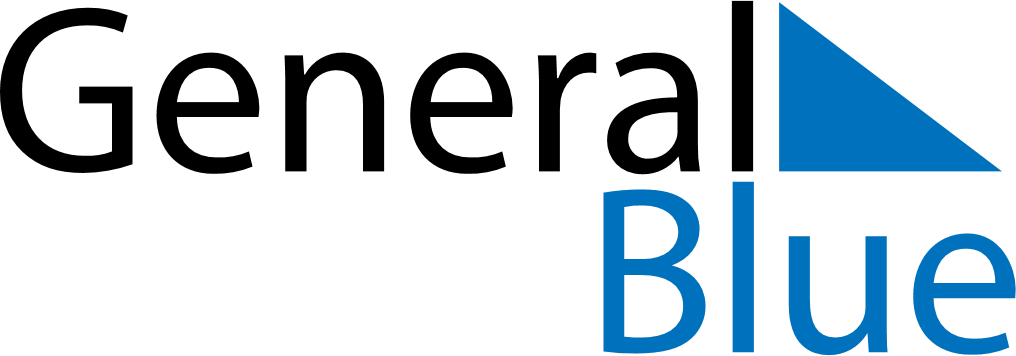 April 2025April 2025April 2025VietnamVietnamMondayTuesdayWednesdayThursdayFridaySaturdaySunday12345678910111213Hung Kings Commemorations1415161718192021222324252627Vietnam Book Day282930Day of liberating the South for national reunification